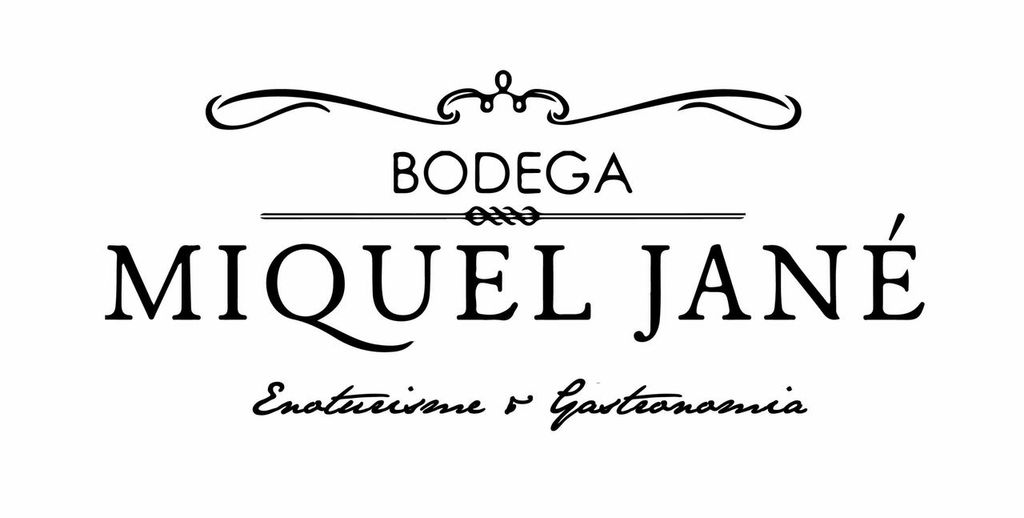 Menú BoletaireUn menú creat amb productes de màxima qualitat, de temporada i de proximitat, seleccionat amb bolets i maridat amb els vins de la mateixa bodega. Fem la brasa a la mateixa finca, a l'aire lliure, amb sarments i ceps de les nostres vinyes.Per a més informació contacta amb: info@jmiqueljane.comMenú “Boletaire”Un menú creado con productos de máxima calidad, de temporada y de proximidad, seleccionado con setas y maridado con los vinos de la misma bodega. Hacemos la brasa en la propia finca, al aire libre, con sarmientos y cepas de nuestras viñas.Para más información contacte con: info@jmiqueljane.comPrimer / PrimeroRemenat de bolets de temporadaRevoltilo de setas de temporada Segons / SegundosCarn a la brasa (costelles de xai i botifarra) amb rovellonsParrillada de carne (costillas de cordero y butifarra) con níscalosPostres / PostreSorbet de llimona, flam amb nata o brownie de xocolataSorbete de limón, flan con nata o brownie de chocolatePa, vi, aigua i café inclòs.           		29€/persona (IVA inclòs)Pan, vino, agua y café incluidos		29€/persona (IVA incluido)--------------------------------------------------------------------------------------------------------------------Per a reservar el menú contactar a: info@jmiqueljane.comSi desitja canviar algún plat del menú o sol·licitar un menú alternatiu (vegetarià, celíac, de temporada, etc.), s’hauria de comunicar per mail amb 24 hores d’antelació.Para reservar el menú contactad con: info@jmiqueljane.comSi desea cambiar algún plato del menú o solicitar un menú alternativo (vegetariano, celíaco, de temporada, etc.), se debería comunicar por mail con 24 horas de antelación.Menú infantilPrimers / PrimerosMacarrons amb salsa de tomàquetMacarrones con salsa de tomateoCanalons gratinatsCanelones gratinados
Segons / SegundosHamburguesa amb patates fregidesHamburguesa con patates fritasoPit de pollastre arrebossat amb patates fregidesPechuga de pollo empanado con patatas fritas
Postres / PostresGelat d’ametllaHelado almendradooGelat de vainilla amb salsa de xocolataHelado de vainilla con salsa de chocolatePa i algua inclòs					15€/persona (IVA inclòs)Pan y agua incluidos				15€/persona (IVA incluido)--------------------------------------------------------------------------------------------------------------------------------Per a reservar el menú contactar a: info@jmiqueljane.com. En elmenú infantil s’han de comunicar els plats escollits amb 24 hores d’antelació.Para reservar el menú contacte con: info@jmiqueljane.com. En el menú infantil se deben comunicar los platos escogidos con 24 horas de antelación.